HOW TO ADD WAS AWARD TO HRD V5Download both the award definition and the loader code to a known location on the computerCHANGES if Custom Field 6 already used.Open the XML file for the award definitionLocate the ‘Award = “ entry and change value ‘6’ to ‘5’ or ‘4’ as per your current usage,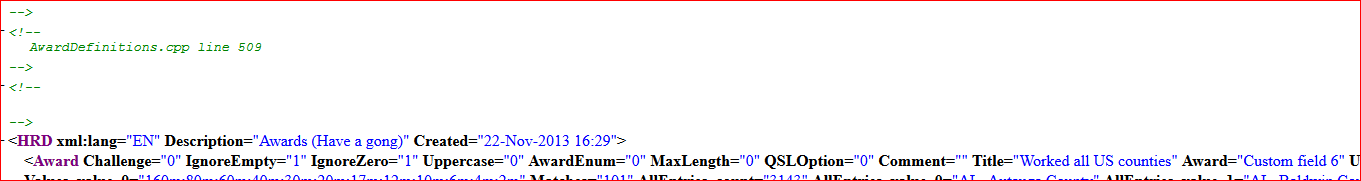 When Custom Field selected then:Open HRD logbook and select award tracking tabGo to Definitions Select ImportIn File Select dialogue select the awards definition file which was downloaded and click OpenWe now need data so start the data loading application previously downloaded (I have shortcut on desktop)Select the Custom Field you have selected in Part 1 and startDialogue should confirm data now loaded into the selected Custom field,Go back to award tracking and check data is now present in the results tableClick a displayed record and NO DATA SHOWS. You need to change the Match dropdown on the top to ‘Contains’ and details of the QSO will show. (No idea why)Double Click the contact information then select the ‘Custom’ tab in the lower section, Use the configure dialogue to change the field name to whatever you wantDONE